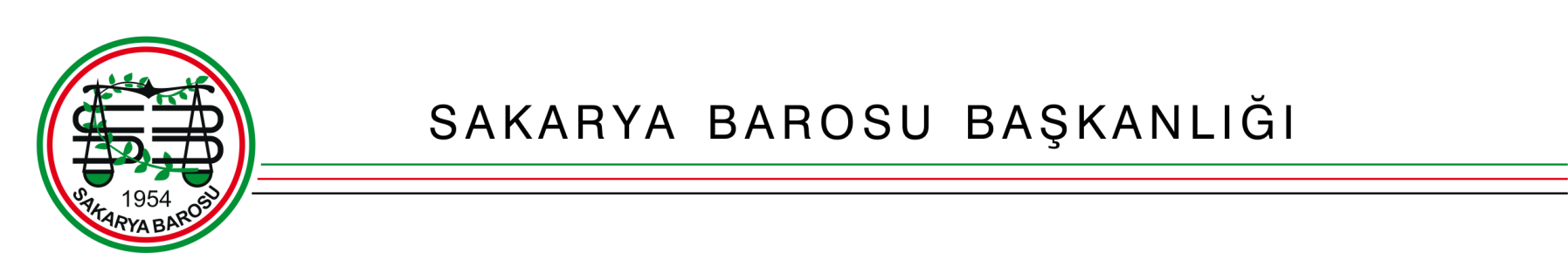 Sakarya Adliyesi Otopark Etiketi Aktifleştirme Talep Formu			    																									      ..…/…../……..………….… Plakalı aracımda kullanmış olduğum ………………. numaralı etiketin tekrar kullanılmak üzere aktif hale getirilmesini talep ederim. Av. ………………..Not: Etiketin cama yapıştırılmaması, koruma paketinde kullanılması ve HGS etiketinden uzak tutulması gerekmektedir. Arızalanması halinde sorumluluk kabul edilmemektedir. 